Приложение 1к постановлению Главы Рыбкинского сельского поселенияКовылкинского муниципального района«08» сентября . №23Рабочая группа по проведению  публичных слушаний по проекту генплана Рыбкинского сельского поселения   Ковылкинского муниципального районаТрунькин Алексей Владимирович –  глава Рыбкинского  сельского  поселения Ковылкинского муниципального района  (Председатель рабочей группы);Плаксина Людмила Вениаминовна – заместитель главы   администрации Рыбкинского сельского поселения Ковылкинского муниципального района (Секретарь рабочей группы).Денискина Валентина Анатольевна – Депутат Совета депутатов Рыбкинского сельского поселения  Ковылкинского муниципального района (по согласованию).Трунькина Наталья Дмитриевна –Депутат Совета депутатов Рыбкинского сельского поселения  Ковылкинского муниципального района (по согласованию).Савкина Людмила Викторовна –Депутат Совета депутатов Рыбкинского сельского поселения  Ковылкинского муниципального района (по согласованию).Приложение 2к постановлению Главы Рыбкинского сельского поселенияКовылкинского муниципального района«08» сентября . № 23Форма внесения предложений по проведению публичных слушаний по проекту генплана Рыбкинского сельского поселения Ковылкинского муниципального районаПриложение 3к постановлению Главы Рыбкинского сельского поселенияКовылкинского муниципального района«08» сентября . № 23График проведения  публичных слушаний по проекту генплана Рыбкинского сельского поселения Ковылкинского муниципального районаОповещение о назначении и проведении публичных слушаний по проекту генплана Рыбкинского сельского поселения Ковылкинского муниципального района9. Глава местной администрации с учетом заключения о результатах общественных обсуждений или публичных слушаний принимает решение:1) о согласии с проектом генерального плана и направлении его в представительный орган муниципального образования;2) об отклонении проекта генерального плана и о направлении его на доработку.РЕСПУБЛИКА МОРДОВИЯАДМИНИСТРАЦИЯ РЫБКИНСКОГО СЕЛЬСКОГО ПОСЕЛЕНИЯ КОВЫЛКИНСКОГО МУНИЦИПАЛЬНОГО РАЙОНАП О С Т А Н О В Л Е Н И Е     08 сентября 2023 года                                                                                № 23Фамилия, имя, отчество гражданина (граждан), внесшего предложенияМесто жительства гражданина (граждан) контактный телефонСведения о документе, удостоверяющем личность гражданина (граждан)Предложения по вопросу, выносимому на публичные слушанияПодписьп/пНаименование населенного пунктаДата, время и место проведения публичных слушаний по проекту генплана Рыбкинского сельского поселения1с.Рыбкино10 октября 2023 год    в 08.00 до 08 30 часов   с.Рыбкино, ул. Советская, д.6 (здание администрации Рыбкинского сельского поселения)2д..Барки10 октября 2023 год   в 08 45 до 09 15 часов   с.Польцо , ул. Центральная ,д.16             рядом с магазином3д..Поникедовка10 октября 2023 год    в 09 30 до 10 00 часов  д.Поникедовка, ул.Луговая ,д.45 рядом с магазином4д.Черемис10 октября 2023 год    в 10.15 до 10 45 часов   с.Черемис, ул. Верхняя, д.95 рядом с магазином5д. Н.Дергановка10 октября 2023 год   в 11.00 до 11 30 часов  д.Н.Дергановка , ул. Полевая, у    д 10              6д. Ворона10 октября 2023 год    в 11 45 до 12 15 часов  д.Ворона, ул. Овражная     у церкви7Ст.Дергановка10 октября 2023 год   в 12.30 до 13 00 часов   Ст.Дергановка , ул. Новая , у д.3            8с.Ст.Самаевка10 октября 2023 год    в 13 15 до 13 45 часов  с.Ст.Самаевка, ул. Сире веле ,д.36  рядом с магазином9с.Польцо10 октября 2023 год   в 14 00 до 14 30 часов   с.Польцо , ул. Центральная ,д.16             рядом с магазином10д.Н.Резеповка10 октября 2023 год   в 15.00 до 15 30 часов с.д. Н.Резеповка, ул. Набережная , у д.111д.Н.Толковка10 октября 2023 год   в 16 00 до 16 30 часов с.д.Н.Толковка, ул. Нижняя , у д 112д.М.Азясь10 октября 2023 год   в 17 00 до 17 30  00часов с.д. М.Азясь, ул. Центральная , у д.2013д.Кирляй10 октября 2023 год    в 18.00 до 18 30 часов  д.Кирляй, ул. Лесная, у д.1 14д.Ковыляй10 октября 2023 год    в 19 00 до 19 30 часов  д.Ковыляй, ул.  Речная у   д. 1№ п/пДействияДатыКоличество дней1Постановление главы08.09.2023 г. 2Опубликование на сайте22.09.2023 г.3Размещение на сайте22.09.2023 г.не позднее 7 дней размещение на  сайта от дату газеты4Прием заявок22.09.2023 г.– 09.10.2023 г.315Публичные слушания10.10.2023 г.16Протокол10.10.2023 г.17Заключение11.10.2023 г.18Постановление главы о согласии с проектом генерального планаПримерно 18.10.2023 г. 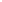 